Osaka University of Economics and Law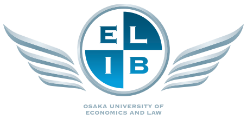 Student Exchange Nomination FormPlease complete a separate form for each nominated student and pass it onto the student in order to complete the online application procedure. Applications will not be accepted without a nomination form filled out by the coordinator at home university.●Nomination Institution●Student InformationTermApplication opensApplication closesSpring Semester 2023November 4th , 2022December 2nd , 2022Institution nameCoordinator nameCoordinator emailMailing addressName(Family name, Given name)As it appears on the passportGenderMale　　　　FemaleEmailTerm(s)Spring 2023（One Semester）  March 2023 - August 2023Spring 2023（One Academic year）March 2023 - February 2024